Publicado en Madrid el 09/07/2020 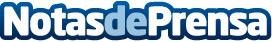 Cambium Networks cambia las reglas del juego con sus nuevas soluciones Wi-Fi 6Cambium Networks, proveedor líder mundial de soluciones de redes inalámbricas, ha reforzado su oferta de productos y soluciones WiFi6, basados en una innovadora arquitectura de radio definida por software que mejora drásticamente las velocidades del Wi-Fi y reduce hasta un 30 por ciento los costes de propiedad de la infraestructura de red respecto a los productos de la competenciaDatos de contacto:Cambium NetworksNota de prensa publicada en: https://www.notasdeprensa.es/cambium-networks-cambia-las-reglas-del-juego_1 Categorias: Nacional Telecomunicaciones E-Commerce Software http://www.notasdeprensa.es